Year 10 (Population – Research and Presentation on the Demographic Transition Model)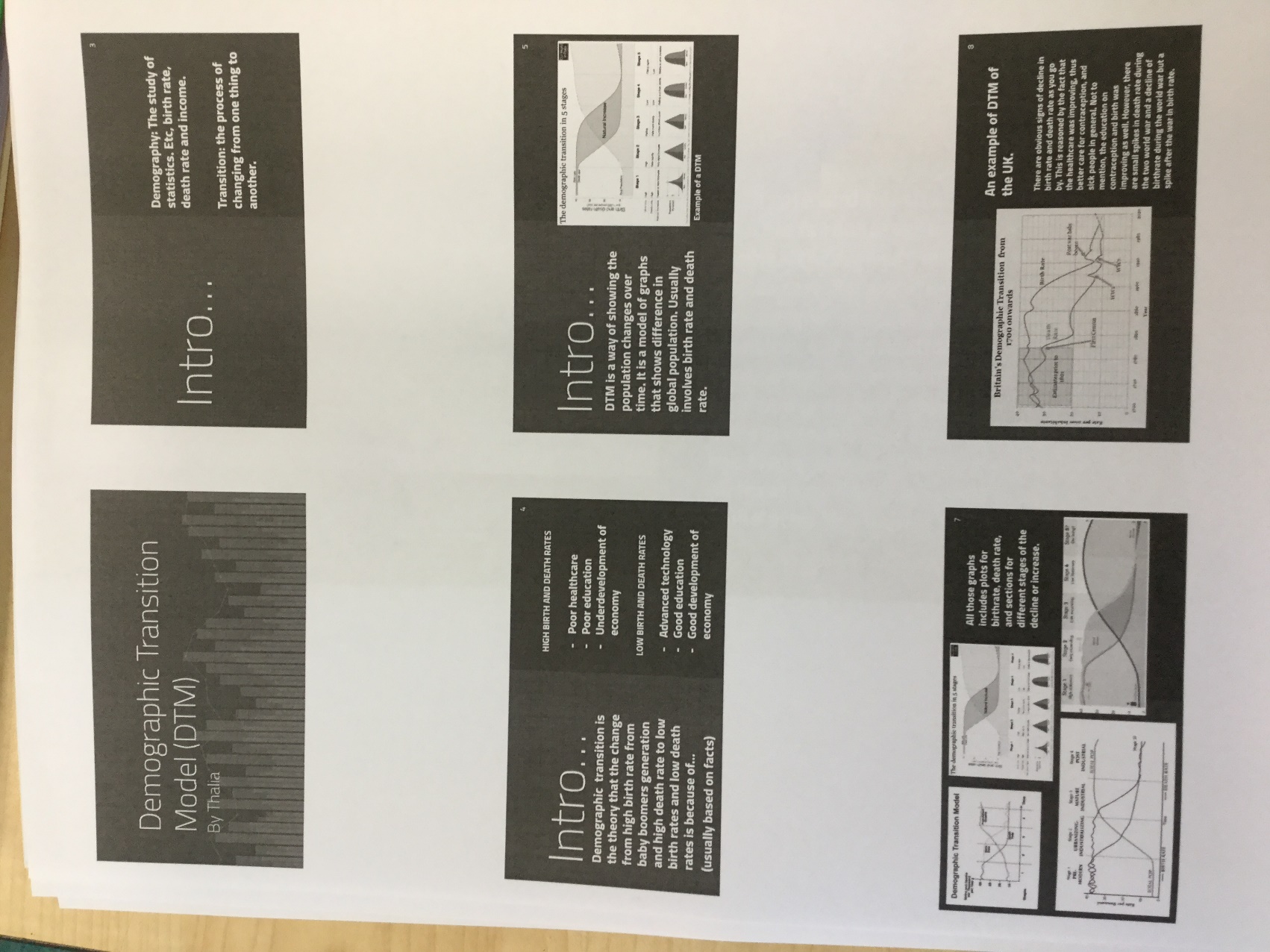 